26260 - ES RECUPERO 20x 16,5 g prášek, bez příchutiSpecifický produkt pro sportovce s aminokyselinami, BCAA, sacharidy, vitamíny a minerály, který napomáhá tělu rychleji regenerovat a podporuje anabolické procesy v organismu. napomáhá prevenci katabolismu, regeneraci a budování svalové hmoty a sílypřispívá k pravidelné tvorbě červených krvinek, správnému přenosu kyslíku, správné neurotransmisi a rovnováze elektrolytůpodporuje energetický metabolismus, metabolismus bílkovin a glykogenu, pravidelnou svalovou funkci chrání buňky před oxidačním stresempomáhá udržovat normální srdeční funkci a pravidelnou syntézu aminokyselinTento výrobek neobsahuje lepek, proto je vhodný i pro lidi trpící celiakií.DOPORUČUJEME PRO:všechny druhy sportůsportovce, kteří absolvovali intenzivní trénink nebo závod a potřebují efektivně zregenerovatPOUŽITÍ A DOPORUČENÉ DÁVKOVÁNÍ:20-30 minut po výkonu rozmíchejte 1 sáček ve 200-300 ml vody.Po velmi náročném tréninku nebo závodě rozmíchejte 2 sáčky ve 400-500 ml vody.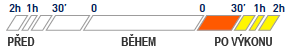 SLOŽENÍ:
Maltodextriny, sacharóza, regulátor kyselosti: kyselina citrónová, dextróza, fruktóza, citronan draselný, uhličitan vápenatý, L-leucin, L-alanin, oxid hořečnatý, aroma, chlorid sodný, citrát sodný, kreatin monohydrát, L-arginin pyroglutamát, kreatin pyruvát, L-isoleucin, L-valin, L-lysin chlorhydrát, glycin, taurin, L-glutamin, kyselina glutamová, kyselina L-askorbová (vitamín C), cholin bitartrát, barvivo: paprikový extrakt, sladidlo: acesulfam K, ornitin alfa-ketoglutarát, fumarát železnatý, citrát zinečnatý, emulgátor: estery sacharózy s mastnými kyselinami, niacin (vitamín PP), potahovací činidlo: hydroxypropylmethylcelulóza, D-pantothenát vápenatý (kyselina pantotenová), pyridoxin chlorhydrát (vitamín B6), thiamin chlorhydrát (vitamin B1), riboflavin (vitamin B2), kyanokobalamin (vitamin B12), kyselina listová (folát), D-biotin (vitamin H).* RHP: Referenční hodnota příjmu u průměrné dospělé osoby (8400 kJ/ 2000 kcal)UPOZORNĚNÍ:
Potravina určená pro zvláštní výživu. S cukry a sladidly. Vhodné pro sportovce. Výrobek nenahrazuje pestrou stravu. Nepřekračujte doporučené denní dávkování. Nepoužívejte v průběhu těhotenství a kojení ani dlouhodobě bez doporučení lékaře. Výrobek není vhodný pro děti. Skladujte na suchém a chladném místě. Výrobce neručí za případné škody vzniklé nevhodným použitím nebo skladováním. NUTRIČNÍ HODNOTY NUTRIČNÍ HODNOTY NUTRIČNÍ HODNOTY NUTRIČNÍ HODNOTYve 100 gV dávce (2 sáčky)%RHP 2 sáčky Energetické hodnoty Energetické hodnoty Energetické hodnoty Energetické hodnoty kcal351.4116.0- kJ1496494- Průměrné hodnoty Průměrné hodnoty Průměrné hodnoty Průměrné hodnoty Tuky
 z toho nasycené mastné kyseliny  0.01 g
0.01 g0.003 g
0.003 g- Sacharidy
 z toho cukry69.19 g
31.04 g22.83 g
10.24 g- Vláknina0.16 g0.05 g- Bílkoviny0.00 g0.00 g- Sůl (Na x 2.5)1.91 g0.63g- Vitamin C363.6 mg120 mg150 % Vitamin PP27.2 mg9 mg56 % Kyselina pantothenová9.1 mg3 mg56 % Vitamin B63 mg1 mg71 % Vitamin B22.4 mg0.8 mg57 % Vitamin B12.1 mg0.7 mg64 % Kyselina listová0.3 mg100 mcg50 % Vitamin B3242.4 mcg80 mcg160 % Vitamin B121.5 mcg0.5 mcg20 % Draslík909.1 mg300 mg15 % Hořčík800 mg264 mg70 % Chlór736 mg243 mg30 % Vápník667 mg220 mg28 % Železo29.7 mg9.8 mg70 % Zinek21.2 mg7 mg70 % Kreatin1524 mg503 mg- L-Leucin1515 mg500 mg- L-Isoleucin757 mg250 mg- L-Valin757 mg250 mg- L-Alanin1515 mg500 mg- L-Arginine pyroglutamát909 mg300 mg- Glycin606 mg200 mg- L-Lysin606 mg200 mg- Taurin485 mg160 mg- Glutamin454 mg150 mg- Kyselina glutamová454 mg150 mg- Cholin151 mg50 mg- Ornitin alfa-ketoglutarát152 mg50 mg-